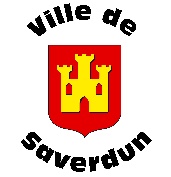 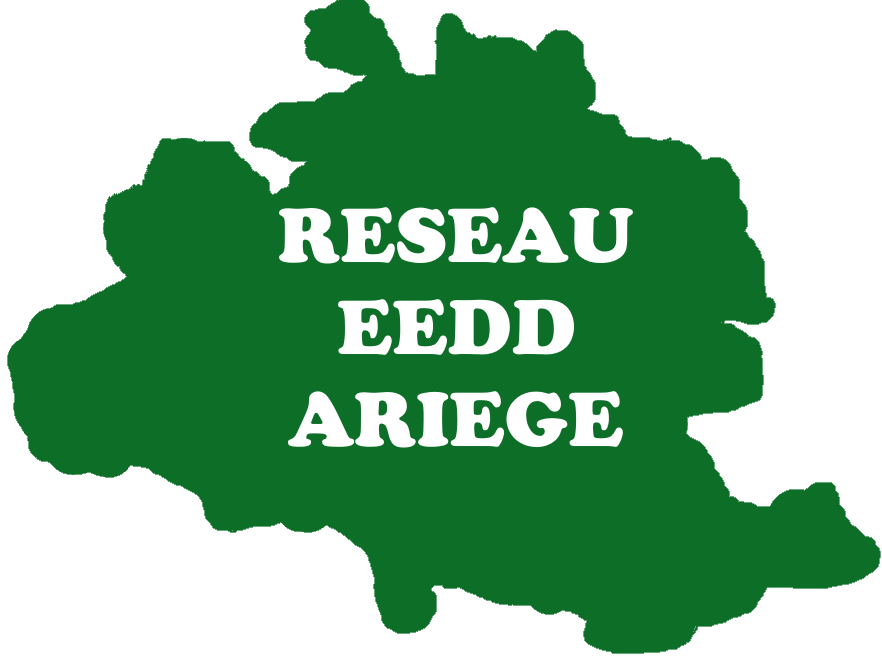 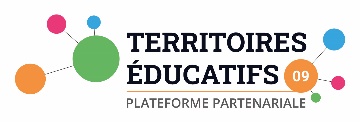 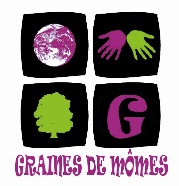 BULLETIN D’INSCRIPTION / GRAINES DE MÔMES / Mercredi 26 avril 2023 Informations : La manifestation s’adresse à des enfants de 5 à 12 ans. Les ateliers sont prévus pour des groupes de 10 enfants. L’encadrement requis est 1 animateur pour 10 enfants. Une participation de 1€ sera demandée par enfant. Informations : Les ateliers seront organisés en fonction de la thématique et de l’âge des enfants. Pour avoir le même niveau de compréhension et véhiculer un message positif auprès des enfants, une journée de formation est prévue.Vous souhaitez venir avec un ou plusieurs groupes d’enfantsVous souhaitez venir avec un ou plusieurs groupes d’enfantsVous souhaitez venir avec un ou plusieurs groupes d’enfantsNom de la structureRéférent structureNom, prénom : Nom, prénom : Référent structureMail : Mail : Référent structureTel :Tel :Nombre d’enfants 5 à 7 ansNombre :  8 à 12 ansNombre : Infos complémentairesVous souhaitez animer un atelier ou plusieurs ateliersVous souhaitez animer un atelier ou plusieurs ateliersNom de la structureNombre d’ateliersRéférent Animateur AtelierNom, prénom : Référent Animateur AtelierMail : Référent Animateur AtelierTel :Formation Assistera à la formation du 07 décembre 2022 à Saverdun Assistera à la prochaine session (date non définie)Infos complémentaires